   KNIGHTWATCH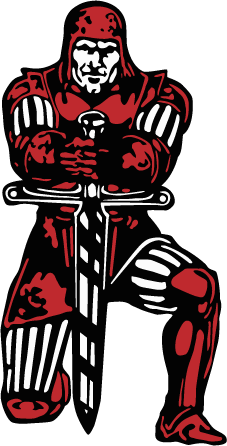 January 27, 2023FROM PRINCIPAL KIRSCH . . .Harmony through Humility & EmpathyA few years ago, when I served as an Athletic Director, I wrote an article for the school community where I was serving about the importance and value of the role player. Some of our students had developed the mindset that if they weren’t the best – or at least getting the recognition – that they were going to be upset or quit. We had to share the message that sometimes, in a wide variety of situations, we are all called to humble ourselves. Just as important, is also valuing those who aren’t necessarily thrust into the limelight, and instead carry themselves with humility. This can be a difficult message for all of us. While we strive to be our best, we are also instructed to humble ourselves and avoid being prideful. We must help our young people understand that sometimes the best harmony is achieved when there is no dominant individual. When we truly humble ourselves, our eyes are opened. We begin to recognize the value of others rather than just focusing on our own accomplishments or needs. We begin to view the circumstances of others with compassion and empathy. We begin to understand that life is less about what we can achieve individually, but how we can use those gifts to faithfully serve our Lord and others around us. When pride comes, then comes disgrace, but with humility is wisdom. (Proverbs 11:2)Humble yourselves before the Lord, and he will exalt you. (James 4:10)That there may be no division in the body, but that members may have the same care for one another. If one member suffers, all suffer together; if one member is honored, all rejoice together. (1 Corinthians 12:25-26)While this concept is challenging, Scripture shows that God works to bring us into this mindset. At times he will need to humble us when we are too prideful. At other times he will lift us out of our brokenness for His glory. At times he will give us the opportunity to minister to those around us. At other times He will bring the right individual to provide the words we need to hear. This is what it means to be in harmony. This is what our God is continually working in each of our lives to draw us closer to Him. Greetings, We celebrated National Lutheran Schools Week this week. It was great to have dress up themes, trivia contests, and chapel messages to commemorate National Lutheran Schools Week. If you have any questions regarding school policies, please call me at 461-6000x205 or email me at jkalkopf@milwaukeelutheran.org. Here are some general reminders:SCHOOL HOURS-The school day begins at 8:00. Please aim to arrive by 7:50 so your child is on time for their first class.-If your child is going to be absent, please call the attendance office at 414-461-6062.-The school day ends at 3:20. With the weather being colder, please try to arrange a ride as close to 3:20 as possible.PHONES/EAR BUDS-Phones are not to be visible/on the student during class periods. They are allowed to check their phone during lunch and during passing periods.-Ear buds are not allowed during school hours.DRESS CODE-The most common violations of 1st semester: hoods being up, holes in jeans that expose skin, musician t-shirts, and leggings. -Students must be wearing their ID to school.FOOD-Lunches are free during the school day. Free breakfast is available from 7:00-7:40.-Food deliveries are not allowed.Every month we recognize students who have been selected by teachers as the Student of the Month.  The following comments were made regarding the December Students of the Month: diligent with their work, asks great questions, never complains, fights through adversity, brave enough to take 2 upper division Math classes, etc. The Science department selected Taniah Holmes due to her breaking the school record for the Physics car race. Below are the December Students of the Month:Azaria Allen (Spanish)Javari Brister (PE)Miguel Reed (Transition)Lynsey Carney (Business)Olivia Patterson (Social Studies)Ava Ashley (Social Studies)Eriannah Wright (Religion)Lavelle Feagin (Tech Ed)Akram Madongo (English)Jeremiah Whitney (Math)Yanija Watson (Music)Le'Ajah Weddle (Art)Taniah Holmes (ScienceThe verse of encouragement this week comes from Psalm 144:15 - "Blessed are the people of whom this is true; blessed are the people whose God is the Lord." Have a great weekend!God's Blessings,Mr. Joe KalkopfMLHS Dean of Culture End-of-Semester Grading Information from Academic Advising: Student reports cards are ready! In Skyward, please click the “Portfolio” tab. Current and historical report cards are viewable. Paper copies will be mailed the week of January 23. If you have any questions about Skyward or need your login information, please contact Heidi Ebben at hebben@milwaukeelutheran.org. Thank you! FROM STUDENT ACTIVITIES DIRECTOR VONDERHEIDE . . . Student Council: Our next Student Council Meeting will take place on Tuesday February 28th during RKI.Pack the Gym Week: Let’s celebrate our girls’ and boys’ basketball teams during Pack the Gym Week February 6-10! Monday – Feb 6th Dress Theme: Twin DayPep RallyTuesday – Feb 7thDress Theme: Pajama Day7pm Girls’ Varsity against PewaukeeWednesday – Feb 8thDress Theme: Jersey DayThursday – Feb 9thDress Theme: Pack the Gym Day 7pm Boys’ Varsity against WhitnallFriday – Feb 10thDress Theme: Meme DayAssembly: Milwaukee Flyers PerformancesProm Details: Prom details were emailed to all Junior and Senior parents this week. Information sheets and guest passes are also available in the main office. Please keep the following eligibility requirements in mind:Attendance – Students with 15 or more unexcused absences this semester and/or 25 tardies this semester are ineligible to attend Prom. Grades – All students must be academically eligible to attend Prom. Two or more F’s will cause a student to be ineligible to attend Prom.Behavior – Students who have received more than 10 discipline forms this year may not attend Prom. Students who have been suspended two or more times this year may not attend Prom. Students who were asked to leave the school for behavior related issues may not attend Prom.Financial Obligations – Unmet financial obligations will cause a student to be ineligible to attend Prom. This includes all sports/gym fees, book fees, apparel purchases, drama, music, or balances for any other school-related accounts.Save the Date:Feb 21 – Bowling Night @ BowleroMarch 13 – Staff vs Student Basketball GameApril 4 – Spring Blood DriveApril 18 – Skate Night @ ButlerMay 6 – PromMay 19 – Fellowship DayMay 19 – Senior FarewellJuniors and Seniors – every Wednesday morning, Mr. Hantak will be in the cafeteria from 7:15-7:45 to meet with any students who want to get involved with Urban Education Academy. This does allow you to “double up” between your own Academy/Advisory group and Urban Ed Academy! If your career plans involve teaching, coaching, or simply working with kids in general, come on over for a chat.JUNIORS AND SENIORS – Now is the time to start thinking about COLLEGE!!  The following colleges will be visiting our school in the near future. You MUST sign up with Mrs. Ebben in the Advising Office at least 2 days prior to the college visit.Tuesday, February 21st   during 2nd lunch - Marquette UniversityTuesday, March 14th during advisory period - MATCUpcoming Testing DatesOur Junior ACT testing day is coming up on Tuesday, March 7th 2023. All juniors will be in the building completing their ACT and should report to school no later than 8:00am. Freshman and Sophomores will have a virtual day as planned and should complete their online work for their classes. Testing will be completed by 12:30, please plan for rides. April 21 & 24 Freshman and Sophomores will be taking the PreACT secure in building.  Junior and seniors will have a remote daySOFTBALL- Softball will continue to lift weights on Tuesdays and Thursdays starting January 10th through the month of February.  Open Gyms will also begin Thursday, January 12th from 4:30pm to 5:30pm in the field house. These open gyms will happen every Thursday now through the month of February.  Tryouts will be held in March. Please be sure to check TEAMS for any messages from Mrs. TonnHigh School Winter RetreatGrace Lutheran Ministries is hosting its annual high school retreat from February 24-26th at Camp Luther. Let's spend a weekend filled with serving, night tubing, cross-country skiing, and campfires! Feel free to bring friends! Learn more or RSVP online before February 5th at bit.ly/HSwinterretreat2023SNOW DAYS In the event severe weather conditions would occur, please check one of the local media outlets for information on school closings.  Our recommendation is that you check the WTMJ website (www.todaystmj4.com) for the earliest and most up-to-date information.  Other media outlets broadcasting school closings include:Television:          WTMJ-4, FOX-6, WISN-12, CBS-58Radio:                   94.5 KTI Country, 620WTMJ Internet:            	fox6now.com/weather, WISN.com, cbs58.comSince our students come from many parts of the metropolitan area, weather conditions may vary from one area to another.  Please use discretion in sending your child to school even though school may be in session.  A guideline to use in making your decision would be the decision that your local public school district has made.  (Example:  If you live in Cedarburg and the Cedarburg school district has closed due to the weather, consider keeping your child home from school that day.)In the event that a sudden snowstorm forces school to close before the regular closing time, make certain that your child knows exactly where to go and what to do should no one be home during the school day.******ATTENDANCE POLICY for the 2022-2023 SCHOOL YEAR******Please contact Ms. Adams in our attendance office at attendance@milwaukeelutheran.org or by calling the attendance line at 414-461-6062 to report any absences. Please LEAVE A MESSAGE on the attendance line with YOUR NAME, YOUR CHILD’S NAME, and REASON FOR ABSENCE or TIME OF PICK UP. To request an early pick up, we kindly ask for you to call at least ONE HOUR prior to picking up. Calls made less than one hour to pick up will result in a DELAY in releasing your child. We do understand that there may be extenuating circumstances that do not allow you to provide at least one-hour notice for early pick-up. If this is the case, PLEASE BE PATIENT with us as we are trying our best to accommodate you. YOU ARE ENCOURAGED TO LEAVE A MESSAGE AS THE ATTENDANCE PHONE LINE IS CONSTANTLY BUSY. Please allow time for messages to be checked and for students to be dismissed. NEXT WEEK’S BREAKFAST AND LUNCH MENUYearbook Orders: Yearbooks can be ordered by going to www.jostens.com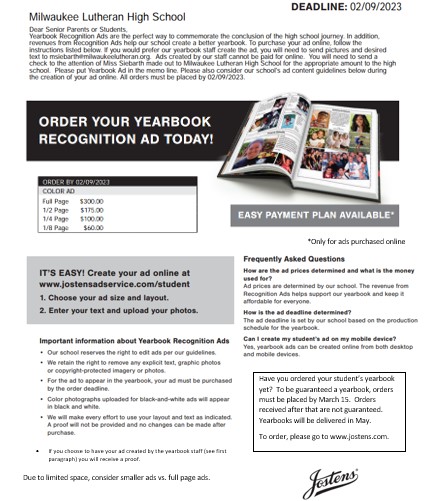 DO YOU HAVE A CURRENT 8th GRADER WHO IS INTERESTED IN ATTENDING MLHS NEXT YEAR???If so, please make sure that you have submitted an Academic Application for them. (This is different than the choice application you will fill out in February).   If you haven’t submitted this yet, please visit www.milwaukeelutheran.org/get-started and click on the red, “Apply Now” button to apply and sign up for our required placement test ASAP.  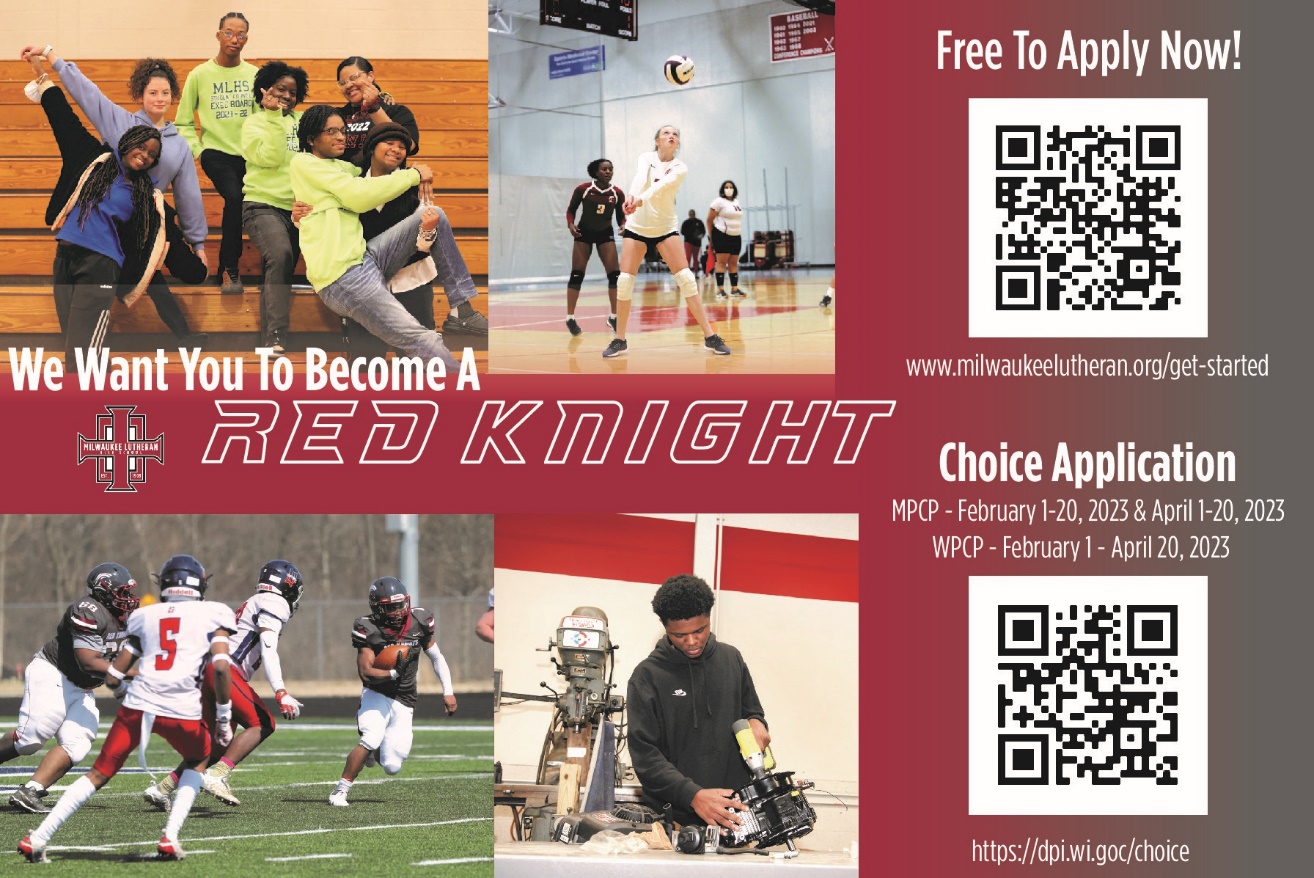 If you have any admissions questions, please feel free to reach out to our Director of Admissions, Mrs. Rachel Janousky at rjanousky@milwaukeelutheran.org 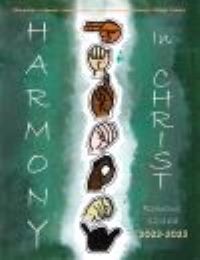 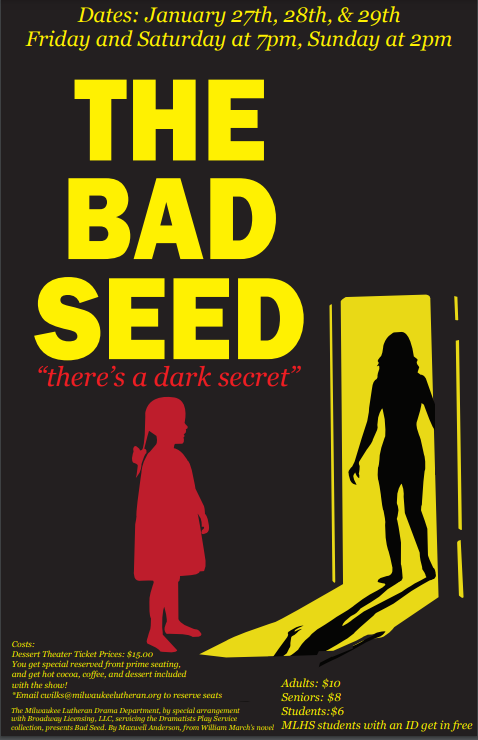 “there’s a dark secret”
The Milwaukee Lutheran Drama Department, by special arrangement with Broadway Licensing, LLC, servicing the Dramatists Play Service collection, presents The Bad Seed by Maxwell Anderson, from William March’s novel.
The Bad Seed isn’t just a murder mystery! It is a psychological thriller that will have you sitting on the edge of your seat!The center of attention is a young lady, Rhoda, eight years of age who seems to get anything she wants through her charms and perseverance. That is until a classmate wins an award that Rhoda wanted. Mysteriously, the classmate dies. Rhoda’s mother suspects her daughter was somehow connected. The play takes you through twists and turns, ultimately bringing you to a place you never thought you would be. 
Location: Milwaukee Lutheran High School 9700 West Grantosa DriveMilwaukee, WI 53222Dates:January 27th, 28th, & 29th; Friday and Saturday at 7 pm, Sunday at 2 pm.	Adults: 	$10Seniors: 	$8Students: 	$6 MLHS students with an ID get in free*Special Pricing*Dessert Theater Ticket Pricing: $15You get special reserved front prime seating, and you get hot cocoa, coffee, and special dessert selections!
email cwilks@milwaukeeluteran.org to reserve seats 30Chili Cheese TotsSteamed Carrots & Cherry TomatoesOranges & Chilled PearsBreakfast: Pancakes/ Breakfast Corn31Pizza PuffsSteamed Peas & Fresh Cauliflower Melon & Chilled PeachesBreakfast: Scrambled Eggs /Sausage1Grilled Chicken Breast Sandwich Corn & Fresh CauliflowerMelon & Chilled PeachesBreakfast: Breakfast Burrito / Churros2Spaghetti / MeatballsGarlic BreadSteamed Corn & CucumberGrapes & Chilled PineapplesBreakfast: Corn Dog / Hashbrowns3No School